CIRCULAR EXTERNA - 09 de noviembre de 2018DIRIGIDA A:BANCOS PÚBLICOS, PRIVADOS Y MUTUALESBANCO POPULAR, BANHVI, CAJA DE AHORRO Y PRÉSTAMO DE LA ANDECOOPERATIVAS Y EMPRESAS FINANCIERASGRUPOS Y CONGLOMERADOS FINANCIEROSPERSONAS INSCRITAS AL TENOR DEL ARTÍCULO 15 DE LA LEY 8204 “LEY SOBRE ESTUPEFACIENTES, SUSTANCIAS PSICOTRÓPICAS, DROGAS DE USO NO AUTORIZADO, ACTIVIDADES CONEXAS, LEGITIMACIÓN DE CAPITALES Y FINANCIAMIENTO AL TERRORISMO”OPERADORES DEL SISTEMA DE BANCA PARA EL DESARROLLO (SBD)Asunto:	Renovación de Certificado “Usuario Encripción SICVECA 2016-2018”.El Superintendente General de Entidades Financieras.Considerando que:Es necesario realizar la actualización del certificado de encripción para el Sistema de Captura, Verificación y Carga de Información (SICVECA), identificado con el nombre "Usuario Encripción SICVECA 2016-2018", dado que su fecha de vencimiento es el próximo 01 de diciembre del 2018.Para la realización del cambio del certificado de encripción, se requiere suspender el servicio del sistema SICVECA. Dispone:El sistema SICVECA se suspenderá el  lunes 19 de Noviembre del 2018, en horario de 8:00 a.m. a  8:30 a.m. (30 minutos)El nuevo certificado "Usuario Encripción SICVECA 2018-2020” será emitido por la Autoridad Certificadora del Banco Central, esto hará necesario que se descargue e instale la cadena de certificación completa: CA Raíz BCCR y CA Emisora BCCR.A partir de las 8:30 a.m. del lunes 19 de Noviembre del 2019, se encontrarán disponibles los nuevos certificados en la siguiente dirección electrónica: https://www.sugef.fi.cr/manuales/manual_de_informacion_sicveca/En la sección “Instaladores Guías y Archivos Comunes”:CA Raíz BCCRCA Emisora BCCRUsuario Encripción SICVECA 2018-2020En el documento “Guía de Instalación y Configuración de SICVECA" se encontrará la información necesaria para realizar la instalación de los nuevos certificados. ((https://www.sugef.fi.cr/manuales/manual_de_informacion_sicveca/ En la sección “Instaladores Guías y Archivos Comunes”))A partir de la fecha y hora indicada en el punto 3, cada entidad será responsable de actualizar en sus equipos con los tres certificados indicados en el punto 2.De no efectuarse la actualización requerida, no será posible la remisión de las clases de datos en SICVECA.Para consultas pueden comunicarse con:Atentamente,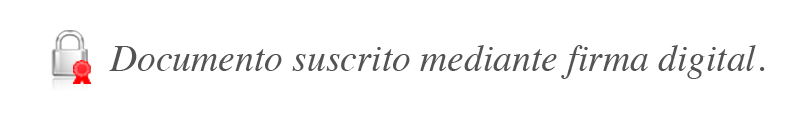 Bernardo Alfaro A.
Superintendente  BAA/OSCH/DCVNombre del ContactoTeléfonoEmailDeyma Camacho Valerio2243-4923dcamacho@sugef.fi.cr